DIXERIANO 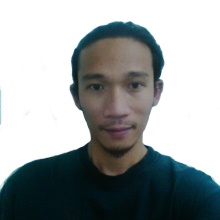 	dixeriano-392300@2freemail.com PERSONAL PROFILEBirthdate         : Oct. 15, 1979            Birthplace      : Cebu, PhilippinesWeight            : 66 kg.                 Height             : 5’ 6”              Dialect spoken : English & Filipino              Citizen             : PhilippinesEDUCATION.College graduate in computer related course, a 4 year course at Asian College of Technology, Cebu Philippines    Year  1996-2000.TECHNICAL-VOCATIONAL TRAINING COURSES ACQUIRED      Department of  Manpower Development. & Placement Training School   General Electricity, Jan. 22- April 4, 2002   Refrigeration and Air-conditioning, Sept. 11- Dec. 8, 2006         Basic Electronics Course,  June 18 to Dec. 06, 2007TECHNICAL COURSE TRAINING HISTORY1   .On-job-trainee in electrical works at JKLM contractors from May 21, 2002 up to August 2, 2002.2.   On-job-Trainee in Air conditioning works at MAXIMAX SYSTEMS INC. from Feb. 5, 2007 to Sept. 8, 2007. 3.   Completed 650 hrs. On-job-trainee work at MECHAIRE ENGINEERING from Sept 11,       2007. – Feb. 16, 2008.EMPLOYMENT HISTORYPosition                     Date                                                              CompanyImage Scanner      June 2000-June 2001         Innodata Inc. - Cebu, Philippines	Innodata is a global services and technology solutions compan  Scanning / edit  digital image using Photoshop software  and use for E-publish system.Office Staff          Feb. 7, 2005-June 17, 2006      Crafters of Cebu – Mandaue city, Philippines Crafters of Cebuis a furniture  exports  Manufacturing Company.In-charge of Inventory task  of raw materials such as Paints, wood  and all raw materials needed for manufacturing of  furniture.Service Maintenance         Feb. 18, 2008 – Nov. 15, 2011          Mechaire Engineering Inc. Phils.HVAC TECHNICIAN        Nov. 2011 – Feb. 2014SAUDI AIRCON   Dammam , Saudi Arabia.Assigned at Chiller Plant of King Fahd University of Petroleum and Minerals in Dharan, Saudi ArabiaDuties and responsibilities:	.Monitor  pressure gauges, temperature and adjust control to maintain  specified condition of Chiller machine.	Chiller machine monitoring (Trane chiller , Carrier Centrifugal chiller and Thermax Absorption chiller)	.Record water temperature and pressure reading of Centrifugal and  Absorption.	.Assists performing maintenance on  HVAC equipment such as pump, cooling tower cleaning, and valve done.	.Perform action to minor problem and inform supervisor of  malfunction as necessary.HVAC TECHNICIAN   May 2014-June 2019REMAL ASSAWAHEL  MAINTENANCE & CO.     Riyadh, K. S.A  Assigned in:MOBILY TELECOMMUNICATION COMPANYCentral Office, Riyadh KSA  Date:  May 2014 – June 2017Duties and Responsibilities	.Performs troubleshooting and repair of Split type AIR-conditioning equipment such as (1 ton to 20 Split airconditioning- Trane York and LG), centrifugal exhaust fan / Fan motors	Performs preventive maintenance of HVAc equipment weekly/quarterly .Maintain records of HVAC equipment repaired/preventive maintenance.Coordinates ongoing Preventive maintenance to Supervisor.Response to A.C complain from end user as being called by maintenance helpdesk.Diagnose and perform repair on either mechanical or electrical problem. Replace scroll compressor, rotary compressor and reciprocating compressorMaintain daily working logbook.Perform duct Air balancing and correcting noise inside office.Response to task assigned by Hvac supervisor.Monitor and  control temperature on Air-conditioning equipment based on standard temperature as given by    Maintenance Department.Perform daily routine inspection and record the conditions of Hvac equipment.Install split additional a/c  lg ceiling  cassette 2 toner.Conduct weekly checklist test   on Mitsubishi building  generatorResponse to emergency rescue to a Staff that trap in Elevator machine.TAWUNIYA INSURANCE COMPANY    Riyadh, KSA   Date:  June 2017- June 2019Duties and Responsibilities:Maintain daily working checklist hvac unit.Response to task called by end user through BMS operator.Perform Preventive maintenance( fcu water coil ceiling ducted  TRANE unit, cleaning air filter, , pipe strainer& pipe coil without supervision from Engineer..minor troubleshooting on bacnet panel connection on FCU. Rebearing  of fcu  fan motor / replacing burn-out motor.Changing  bad actuator valve 3way/2way on 1  ton to 3 ton fcu water coil unit.Regreasing  pillow block bearing and cleaning blower wheel  of 5HP rooftop exhaust fan& changing fan belt.Perform  Preventive maintenance on Building basement fresh air and exhaust fan, Air Handling unit water coil.	Pull out 25 HP chilled water pump motor for rebearing.	Troubleshooting on Package type carrier / Split AC R22 and R410 units on other outlet  installed.Changing bad reversing valve and metering device (piston type, capillary tube and txv).	Response a service call from outlet office regarding Air-conditioning unit problems.	Install  5 toner trane split a/c  inside  elevator room .Response to emergency rescue to a Staff that trap in Elevator machine.Working on other areas such as:	Assist on installing/replacing  building office  electrical lights as per advice from Building facility Dept.	Assist  on installing Workstation office furniture.	Assigned on emergency Response to staff that  trappedinside elevator.Qualificcations	FlexibleWilling to be trained for new taskMaintain Positive working relationship with others Follow safety rulesSkills. Able to troubleshoot  and corrective maintenance on Air-conditioning system window , Split and package  type.(reprocess ,flushing and vacuuming system)..Replacing  on Rotary, scroll and Piston Type Compressor.some kitchen appliance repair..Repair 3phase centrifugal fan motor ,ac motor & toilet / roof top exhaust fan..Perform motor control troubleshooting.. Has a  know how in using Recovery machine, Arc welding & OXY/ace welding.. Knowledge Handling safety refrigerant HFC and HCFC (R134a ,r22, 410a, 407c and R32) and HC (r600a).. Familiar on chilled water pumping scheme.-Perform lighting electrical and basic electronic works.. Lockout/tag out procedure in performing repair .Computer literate. Has basic knowledge on Microsoft word, acess, exceL and ,powerpointSeminar attended with certificatesSafety Hand Tools	.Risk Assessment and Management